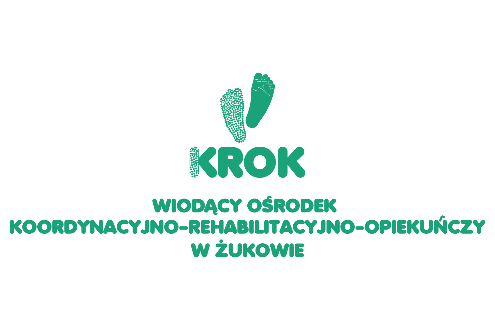 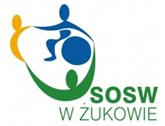 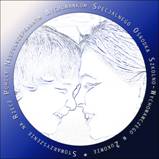 KARTA ZGŁOSZENIAProsimy o przesłanie do dnia 08.05.2018r. formularzy zgłoszeniowych wypełnionych osobno dla każdej zgłaszanej osoby pocztą elektroniczną na adres: wsparcienastarcie.zukowo@gmail.com	Warunki uczestnictwa:Podstawą uczestnictwa w konferencji jest przesłanie karty zgłoszenia oraz uiszczenie      opłaty konferencyjnej w wysokości 20zł - konto  Bank Spółdzielczy w Tczewie o/ŻukowoIBAN 15 8345 1029 0204 3836 2000 0001, tytułem Konferencja Wczesne, Imię Nazwisko do dnia 08.05.2018r.NazwiskoImięJestem:                   a) rodzicem  b) terapeutą  c) nauczycielem  d) pracownikiem socjalnym e) inne, jakie ………Jestem:                   a) rodzicem  b) terapeutą  c) nauczycielem  d) pracownikiem socjalnym e) inne, jakie ………Jestem:                   a) rodzicem  b) terapeutą  c) nauczycielem  d) pracownikiem socjalnym e) inne, jakie ………Jestem:                   a) rodzicem  b) terapeutą  c) nauczycielem  d) pracownikiem socjalnym e) inne, jakie ………Jestem:                   a) rodzicem  b) terapeutą  c) nauczycielem  d) pracownikiem socjalnym e) inne, jakie ………Jestem:                   a) rodzicem  b) terapeutą  c) nauczycielem  d) pracownikiem socjalnym e) inne, jakie ………Jestem:                   a) rodzicem  b) terapeutą  c) nauczycielem  d) pracownikiem socjalnym e) inne, jakie ………Reprezentowana instytucjaE-mailTelefon